Isaiah 43:1-7Acts 8:14-17Luke 3:15-17, 21-22Psalm 29The CollectFather in heaven, who at the baptism of Jesus in the River Jordan proclaimed him your beloved Son and anointed him with the Holy Spirit: Grant that all who are baptized into his Name may keep the covenant they have made, and boldly confess him as Lord and Savior; who with you and the Holy Spirit lives and reigns, one God, in glory everlasting. Amen.Old TestamentIsaiah 43:1-7Thus says the Lord,
he who created you, O Jacob,he who formed you, O Israel:Do not fear, for I have redeemed you;
I have called you by name, you are mine.When you pass through the waters, I will be with you;
and through the rivers, they shall not overwhelm you;when you walk through fire you shall not be burned,
and the flame shall not consume you.For I am the Lord your God,
the Holy One of Israel, your Savior.I give Egypt as your ransom,
Ethiopia and Seba in exchange for you.Because you are precious in my sight,
and honored, and I love you,I give people in return for you,
nations in exchange for your life.Do not fear, for I am with you;
I will bring your offspring from the east, 
and from the west I will gather you;I will say to the north, "Give them up,"
and to the south, "Do not withhold;bring my sons from far away
and my daughters from the end of the earth--everyone who is called by my name,
whom I created for my glory, 
whom I formed and made."The PsalmPsalm 29Afferte Domino1 Ascribe to the Lord, you gods, *
ascribe to the Lord glory and strength.2 Ascribe to the Lord the glory due his Name; *
worship the Lord in the beauty of holiness.3 The voice of the Lord is upon the waters;
the God of glory thunders; *
the Lord is upon the mighty waters.4 The voice of the Lord is a powerful voice; *
the voice of the Lord is a voice of splendor.5 The voice of the Lord breaks the cedar trees; *
the Lord breaks the cedars of Lebanon;6 He makes Lebanon skip like a calf, *
and Mount Hermon like a young wild ox.7 The voice of the Lord splits the flames of fire;
the voice of the Lord shakes the wilderness; *
the Lord shakes the wilderness of Kadesh.8 The voice of the Lord makes the oak trees writhe *
and strips the forests bare.9 And in the temple of the Lord *
all are crying, "Glory!"10 The Lord sits enthroned above the flood; *
the Lord sits enthroned as King for evermore.11 The Lord shall give strength to his people; *
the Lord shall give his people the blessing of peace.The New TestamentActs 8:14-17When the apostles at Jerusalem heard that Samaria had accepted the word of God, they sent Peter and John to them. The two went down and prayed for them that they might receive the Holy Spirit (for as yet the Spirit had not come upon any of them; they had only been baptized in the name of the Lord Jesus). Then Peter and John laid their hands on them, and they received the Holy Spirit.The GospelLuke 3:15-17, 21-22As the people were filled with expectation, and all were questioning in their hearts concerning John, whether he might be the Messiah, John answered all of them by saying, "I baptize you with water; but one who is more powerful than I is coming; I am not worthy to untie the thong of his sandals. He will baptize you with the Holy Spirit and fire. His winnowing fork is in his hand, to clear his threshing floor and to gather the wheat into his granary; but the chaff he will burn with unquenchable fire."Now when all the people were baptized, and when Jesus also had been baptized and was praying, the heaven was opened, and the Holy Spirit descended upon him in bodily form like a dove. And a voice came from heaven, "You are my Son, the Beloved; with you I am well pleased. " Optional parts of the readings are set off in square brackets.The Bible texts of the Old Testament, Epistle and Gospel lessons are from the New Revised Standard Version Bible, copyright 1989 by the Division of Christian Education of the National Council of the Churches of Christ in the USA, and used by permission.The Collects, Psalms and Canticles are from the Book of Common Prayer, 1979.From The Lectionary Page: http://lectionarypage.netThe Lessons Appointed for Use on the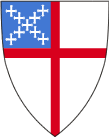 First Sunday after the EpiphanyThe Baptism of our LordYear C
RCL